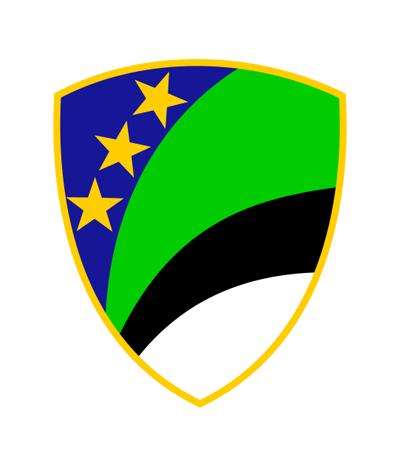 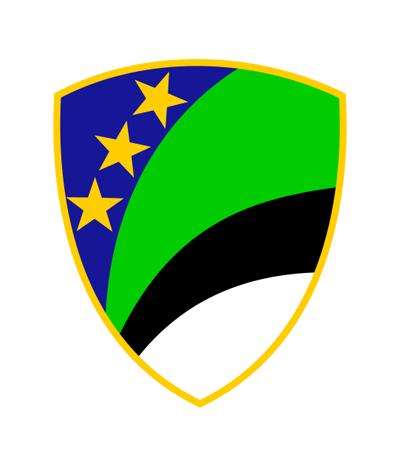 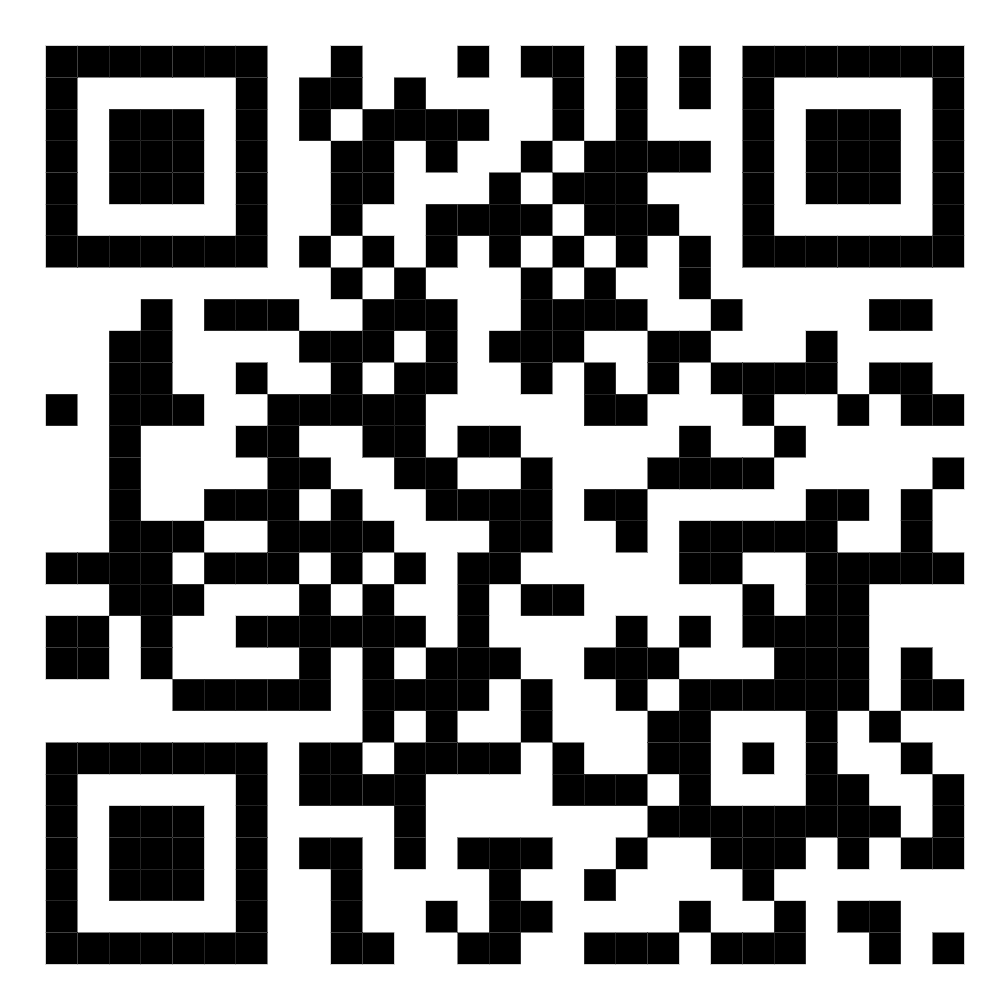 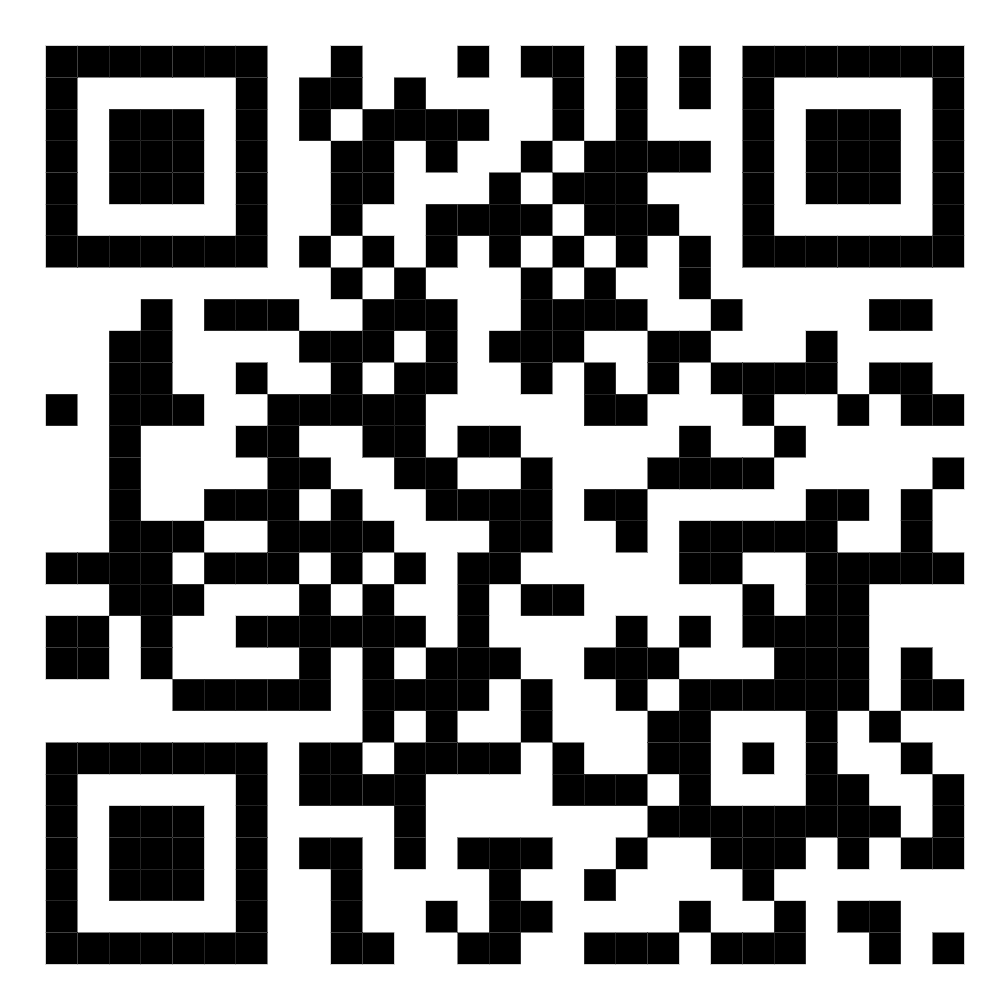 OBAVIJEST O ZATVARANJU ISPITNIH MJESTA ZA MJESEC JUNI 2024.  GODINEZbog korištenja godišnjih odmora uposlenika Ministarstva obrazovanja i nauke Tuzlanskog kantona, obavještavamo vas da ispitna mjesta NEĆE raditi u terminima:ŽIVINICE: 05., 12., 19. i 26.06.2024. godineLUKAVAC: 05., 06. i 19.06.2024. godineBANOVIĆI: 03., 04., 05., 06., 07., 18., 24., 25. i 26.06.2024. godineGRAČANICA: 18., 24., 25., 26. i 27.06.2024. godineSREBRENIK: 03., 27. i 28.06.2024. godineGRADAČAC: 21. i 24.06.2024. godine